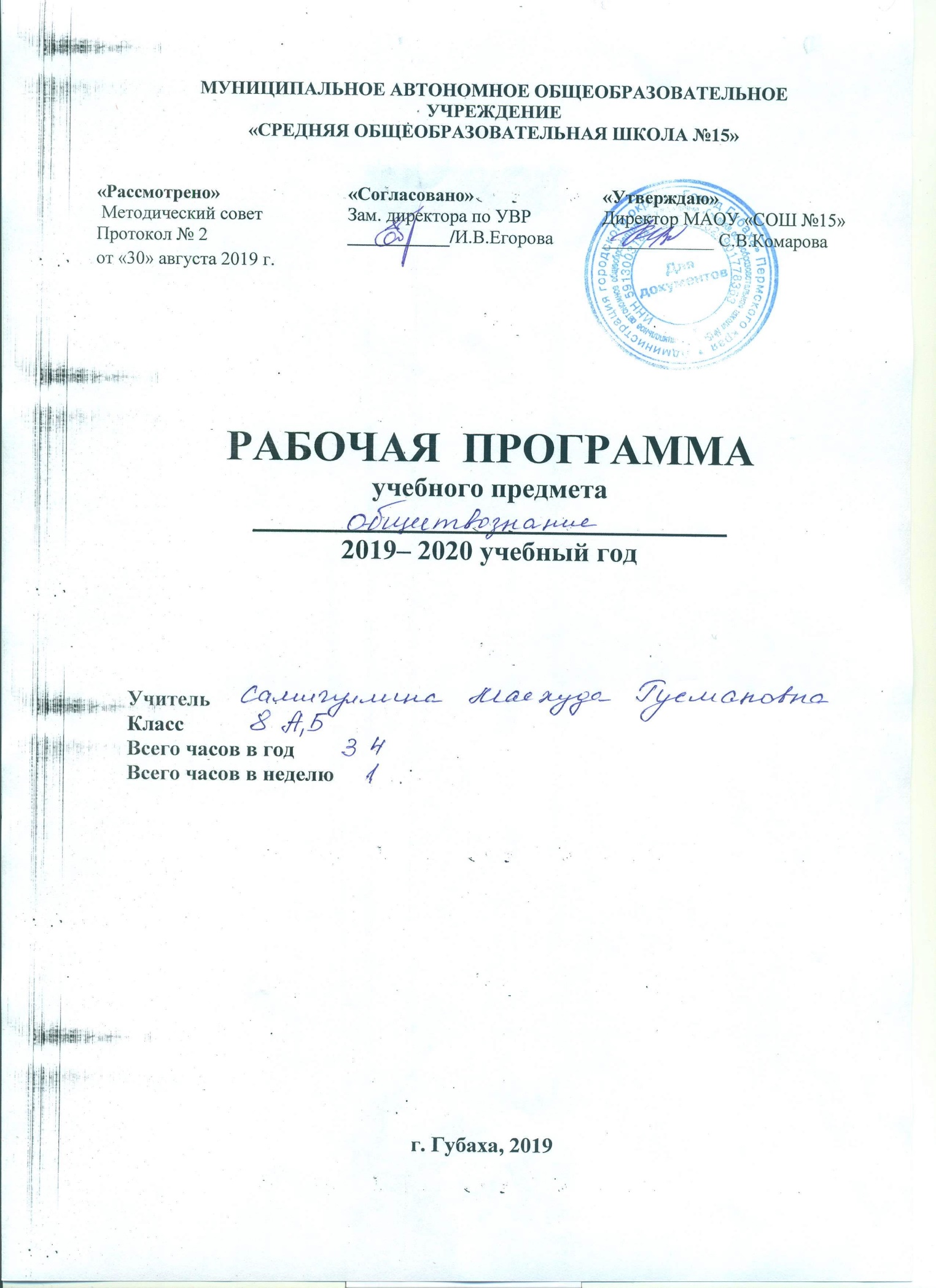 Обществознание. 8 классПояснительная запискаРабочая программа по обществознанию для 8 класса составлена на основе ФГОС ООО, Примерных программ основного общего образования по обществознанию (5 – 9 классы. – М.: Просвещение, 2010 г.), авторской программы «Обществознание» (Л.Н. Боголюбов, Н. И. Городецкая, Л. Ф. Иванова и др. – М.: Просвещение, 2017 г.).Рабочая программа ориентирована на учебник:Описание места учебного предмета, курса в учебном плане школыРабочая программа рассчитана на 34 учебных часа и отражает базовый уровень подготовки учащихся по разделам программы. Она конкретизирует содержание тем образовательного стандарта и даёт распределение учебных часов по разделам курса.Личностные, метапредметные и предметные результаты освоения учебного предмета «Обществознание»В соответствии с ФГОС ООО и ООП ООО школы данная рабочая программа направлена на достижение системы планируемых результатов освоения ООП ООО, включающей в себя личностные, метапредметные, предметные результаты. Личностные результаты:формирование ответственного отношения к учению, готовности и способности обучающихся к саморазвитию и самообразованию на основе мотивации к обучению и познанию;формирование целостного мировоззрения, соответствующего современному уровню развития науки и общественной практики;формирование осознанного, уважительного и доброжелательного отношения к другому человеку, его мнению, мировоззрению, готовности и способности вести диалог с другими людьми и достигать в нём взаимопонимания;освоение социальных норм, правил поведения, ролей и форм социальной жизни в группах и сообществах, включая взрослые и социальные сообщества; развитие морального сознания и компетентности в решении моральных проблем на основе личностного выбора, формирование нравственных чувств и нравственного поведения, осознанного и ответственного отношения к собственным поступкам;формирование коммуникативной компетентности в общении и сотрудничестве со сверстниками, детьми старшего и младшего возраста, взрослыми в процессе образовательной, общественно полезной, учебно-исследовательской, творческой и других видов деятельности;усвоение правил индивидуального и коллективного безопасного поведения в чрезвычайных ситуациях, угрожающих жизни и здоровью людей, правил поведения на транспорте и на дорогах;формирование основ экологической культуры соответствующей современному уровню экологического мышления, развитие опыта экологически ориентированной рефлексивно-оценочной и практической деятельности в жизненных ситуациях;осознание значения семьи в жизни человека и общества, принятие ценности семейной жизни, уважительное и заботливое отношение к членам своей семьи.Метапредметные результаты:умение самостоятельно определять цели своего обучения, ставить и формулировать для себя новые задачи в учёбе и познавательной деятельности, развивать мотивы и интересы своей познавательной деятельности;умение самостоятельно планировать пути достижения целей, осознанно выбирать наиболее эффективные способы решения учебных и познавательных задач;умение соотносить свои действия с планируемыми результатами, осуществлять контроль своей деятельности в процессе достижения результата, определять способы действий в рамках предложенных условий и требований, корректировать свои действия в соответствии с изменяющейся ситуацией;умение оценивать правильность выполнения учебной задачи, собственные возможности её решения;владение основами самоконтроля, самооценки, принятия решений и осуществления осознанного выбора в учебной и познавательной деятельности;умение определять понятия, создавать обобщения, устанавливать аналогии, классифицировать, самостоятельно выбирать основания и критерии для классификации, строить логическое рассуждение, умозаключение и делать выводы;умение создавать, применять и преобразовывать знаки и символы, модели и схемы для решения учебных и познавательных задач;навыки смыслового чтения;умение организовывать учебное сотрудничество и совместную деятельность с учителем и сверстниками; работать индивидуально и в группе: находить общее решение и разрешать конфликты на основе согласования позиций и учёта интересов; формулировать, аргументировать и отстаивать своё мнение;умение осознанно использовать речевые средства в соответствии с задачей коммуникации для выражения своих чувств, мыслей и потребностей; владение устной и письменной речью, монологической контекстной речью.Предметные результаты изучения  (по разделам):Личность и Общество    Выпускник научится:демонстрировать на примерах взаимосвязь природы и общества, раскрывать роль природы в жизни человека;распознавать на основе приведенных данных основные типы обществ;характеризовать движение от одних форм общественной жизни к другим; оценивать социальные явления с позиций общественного прогресса;различать экономические, социальные, политические, культурные явления и процессы общественной жизни;выполнять несложные познавательные и практические задания, основанные на ситуациях жизнедеятельности человека в разных сферах общества;характеризовать экологический кризис как глобальную проблему человечества, раскрывать причины экологического кризиса;на основе полученных знаний выбирать в предлагаемых модельных ситуациях и осуществлять на практике экологически рациональное поведение;раскрывать влияние современных средств массовой коммуникации на общество и личность;конкретизировать примерами опасность международного терроризма.    Выпускник получит возможность научиться:наблюдать и характеризовать явления и события, происходящие в различных сферах общественной жизни;выявлять причинно-следственные связи общественных явлений и характеризовать основные направления общественного развития;осознанно содействовать защите природы.Сфера духовной культуры    Выпускник научится:характеризовать развитие отдельных областей и форм культуры, выражать свое мнение о явлениях культуры;описывать явления духовной культуры;объяснять причины возрастания роли науки в современном мире;оценивать роль образования в современном обществе;различать уровни общего образования в России;находить и извлекать социальную информацию о достижениях и проблемах развития культуры из адаптированных источников различного типа;описывать духовные ценности российского народа и выражать собственное отношение к ним;объяснять необходимость непрерывного образования в современных условиях;учитывать общественные потребности при выборе направления своей будущей профессиональной деятельности;раскрывать роль религии в современном обществе;характеризовать особенности искусства как формы духовной культуры.     Выпускник получит возможность научиться:описывать процессы создания, сохранения, трансляции и усвоения достижений культуры;характеризовать основные направления развития отечественной культуры в современных условиях;критически воспринимать сообщения и рекламу в СМИ и Интернете о таких направлениях массовой культуры, как шоу-бизнес и мода.Социальная сфера    Выпускник научится:описывать социальную структуру в обществах разного типа, характеризовать основные социальные общности и группы;объяснять взаимодействие социальных общностей и групп;характеризовать ведущие направления социальной политики Российского государства;выделять параметры, определяющие социальный статус личности;приводить примеры предписанных и достигаемых статусов;описывать основные социальные роли подростка;конкретизировать примерами процесс социальной мобильности;характеризовать межнациональные отношения в современном мире;объяснять причины межнациональных конфликтов и основные пути их разрешения;характеризовать, раскрывать на конкретных примерах основные функции семьи в обществе;раскрывать основные роли членов семьи;характеризовать основные слагаемые здорового образа жизни; осознанно выбирать верные критерии для оценки безопасных условий жизни;выполнять несложные практические задания по анализу ситуаций, связанных с различными способами разрешения семейных конфликтов. Выражать собственное отношение к различным способам разрешения семейных конфликтов.    Выпускник получит возможность научиться:раскрывать понятия «равенство» и «социальная справедливость» с позиций историзма;выражать и обосновывать собственную позицию по актуальным проблемам молодежи;выполнять несложные практические задания по анализу ситуаций, связанных с различными способами разрешения семейных конфликтов; выражать собственное отношение к различным способам разрешения семейных конфликтов;формировать положительное отношение к необходимости соблюдать здоровый образ жизни; корректировать собственное поведение в соответствии с требованиями безопасности жизнедеятельности;использовать элементы причинно-следственного анализа при характеристике семейных конфликтов;находить и извлекать социальную информацию о государственной семейной политике из адаптированных источников различного типа.Экономика     Выпускник научится:объяснять проблему ограниченности экономических ресурсов;различать основных участников экономической деятельности: производителей и потребителей, предпринимателей и наемных работников; раскрывать рациональное поведение субъектов экономической деятельности;раскрывать факторы, влияющие на производительность труда;характеризовать основные экономические системы, экономические явления и процессы, сравнивать их; анализировать и систематизировать полученные данные об экономических системах;характеризовать механизм рыночного регулирования экономики; анализировать действие рыночных законов, выявлять роль конкуренции;объяснять роль государства в регулировании рыночной экономики; анализировать структуру бюджета государства;называть и конкретизировать примерами виды налогов;характеризовать функции денег и их роль в экономике;раскрывать социально-экономическую роль и функции предпринимательства;анализировать информацию об экономической жизни общества из адаптированных источников различного типа; анализировать несложные статистические данные, отражающие экономические явления и процессы;формулировать и аргументировать собственные суждения, касающиеся отдельных вопросов экономической жизни и опирающиеся на экономические знания и личный опыт; использовать полученные знания при анализе фактов поведения участников экономической деятельности; оценивать этические нормы трудовой и предпринимательской деятельности;раскрывать рациональное поведение субъектов экономической деятельности;характеризовать экономику семьи; анализировать структуру семейного бюджета;использовать полученные знания при анализе фактов поведения участников экономической деятельности;обосновывать связь профессионализма и жизненного успеха.Выпускник получит возможность научиться:анализировать с опорой на полученные знания несложную экономическую информацию, получаемую из неадаптированных источников;выполнять практические задания, основанные на ситуациях, связанных с описанием состояния российской экономики;анализировать и оценивать с позиций экономических знаний сложившиеся практики и модели поведения потребителя;решать с опорой на полученные знания познавательные задачи, отражающие типичные ситуации в экономической сфере деятельности человека;грамотно применять полученные знания для определения экономически рационального поведения и порядка действий в конкретных ситуациях;сопоставлять свои потребности и возможности, оптимально распределять свои материальные и трудовые ресурсы, составлять семейный бюджет.Содержание программы учебного курса обществознания для 8 классаПорядковый номер учебника в Федеральном перечнеАвтор/Авторский коллективНазвание учебникаКлассИздатель учебника1.2.2.3.1.4Л.Н. Боголюбов,  Н. И. Городецкая, Л. Ф. ИвановаОбществознание8Просвещение№п/пНазвание раздела (блока)Кол-во часов на изучение раздела (блока)Из них кол-во часов, отведенных на практическую часть и контроль1Вводный урок12Личность и общество613Сфера духовной культуры 814Экономика1315Социальная сфера516Обобщающее повторение11Итого:345